DESCRIEREA PROIECTULUI: „Sprijinirea AM POAT în vederea gestionării eficiente a Programului Operațional Asistență Tehnică 2014-2020”, cod smis 132215, DF nr. 2.1.120/03.12.2019 Ministerul Investițiilor și Proiectelor Europene, în calitate de Autoritate de Management pentru Programul Operațional Asistență Tehnică, gestionează proiectul „Sprijinirea AM POAT în vederea gestionării eficiente a Programului Operațional Asistență Tehnică 2014-2020”, cod SMIS 132215. În luna decembrie 2019 a fost semnată Decizia de finanțare  pentru proiectul “ Sprijinirea AM POAT în vederea gestionarii eficiente a Programului Operațional Asistență Tehnică 2014-2020”, cod 2.1.120, cod SMIS132215 finanțat din Programul Operațional Asistență Tehnică 2014-2020, Axa Prioritară: Sprijin pentru coordonarea, gestionarea și controlul FESI. Având în vedere necesitatea asigurării unei bune funcționări a direcției AM POAT din cadrul MIPE, a fost necesară suplimentarea la nivelul AM POAT a personalului, prin înființarea a 14 posturi în afara organigramei precum desfășurarea unor activități pentru îmbunătățirea cadrului si condițiilor pentru gestionarea POAT 2014-2020.  Obiectivul general al proiectului: Obiectivul general al proiectului îl reprezintă asigurarea unui proces de implementare eficientă și eficace a FESI.Obiectivul specific al proiectului: Obiectivul specific al proiectului constă în acordarea de sprijin AM POAT în vederea gestionării eficiente a POAT 2014-2020 și a pregătirii perioadei de programare 2021-2027, prin cooptarea de personal în afara organigramei, asigurarea de servicii de consultanță, asigurarea suportului IT&C, achiziția de materiale promoționale pentru colaboratorii AM POAT, desfășurarea unor vizite de lucru de către personalul AM POAT, asigurarea necesarului de obiecte de inventar în vederea desfășurării în condiții optime a activității AM POAT, organizarea reuniunii CM POAT 2021-2027, asigurarea de  produse de protocol necesare pentru buna desfășurare a activității DGATPE și asigurarea unor evenimente cu participarea actorilor relevanți la nivelul gestionării și promovării fondurilor europene aferente Politicii de Coeziune pentru perioada de programare 2014-2020 și 2021- 2027.Beneficiar: Ministerul Fondurilor Europene/DGAPSI.Rezultatele proiectului așteptate sunt următoarele:Activitatea 3 - Sprijinirea AMPOAT în vederea gestionării eficiente a POAT 2014-2020 și a pregătirii perioadei de programare 2021-2027Rezultat 3.1. Experți contractați în afara organigramei în vederea sprijinirii gestionării eficiente a POAT; Rezultat 3.2.Asigurarea de echipamente IT&C și software-urile aferente pentru desfășurarea activității experților contractați pe posturile înființate în afara organigramei și pentru derularea optimă a activității zilnice a AM POAT; Rezultat 3.3.Consultanța obținută în vederea sprijinirii gestionarii eficiente a POAT; Rezultat 3.4.Materiale promoționale realizate; Rezultat 3.5.Vizite de studiu organizate pentru personalul AM POAT; Rezultat 3.6.Asigurarea necesarului de obiecte de inventar (jaluzele) pentru desfășurarea în condiții optime a activității POAT;Rezultat 3.7.Prima reuniune CM POAT 2021-2027 organizată;Rezultat 3.8.Produse de protocol asigurate pentru buna desfășurare a activității Direcției Generale Asistența Tehnică Programe Europene;Rezultat 3.9. Evenimente cu participarea actorilor relevanți la nivelul gestionării și promovării fondurilor europene aferente Politicii de Coeziune pentru perioada de programare 2014-2020 și 2021- 2027.Activitățile privind managementul proiectului (Activitatea 1) și cea de informare și publicitate aferentă (Activitatea 2) au fost activități generale care au contribuit la realizarea tuturor rezultatelor proiectului.Proiectul are un buget total de 4.540.160,32 lei, respectiv 4.470.417,26lei valoarea totală eligibilă. Valoarea eligibilă nerambursabilă din FEDR este de 3.783.971,29  lei conform Act adițional nr.9 la DF 2.1.120  iar co-finanțarea eligibilă a beneficiarului este 686.445,97 lei.Perioada implementarii  proiectului: 51 de luni, respectiv de la 01.10.2019 până la 31.12.2023. Date de contact: contact.minister@fonduri-ue.ro.Proiect cofinanţat din Fondul European de Dezvoltare Regională prinProgramul Operațional Asistență Tehnică 2014-2020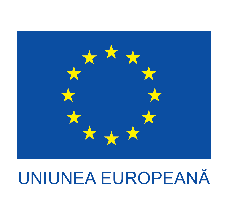 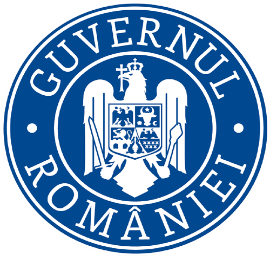 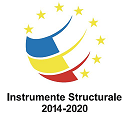 